教育局公告 206852教育局公告 206852公告單位:特幼科公告人:彭琳絜    99753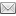 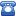 公告期間:2022/09/27~2022/10/26發佈日:2022/09/27 18:07:48簽收:準時簽收 簽收狀況 列印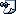 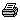 公文文號:無附件:  臺南市111學年度雙重特殊學生發掘與輔導-身心障礙資賦優異學生發掘與輔導策略研習實施計畫.pdf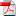 附件:  臺南市111學年度雙重特殊學生發掘與輔導-身心障礙資賦優異學生發掘與輔導策略研習實施計畫.pdf標題:有關大橋國小辦理『身心障礙資賦優異學生適性與多層次教學輔導策略』研習，請轉知鼓勵教師參與，請查照。標題:有關大橋國小辦理『身心障礙資賦優異學生適性與多層次教學輔導策略』研習，請轉知鼓勵教師參與，請查照。說明：一、依據111學年度教育部國民及學前教育署補助臺南市政府辦理雙重特殊需求學生發掘與輔導方案計畫辦理。         二、辦理日期：111年10月26日(星期三)13:00~16:30。         三、辦理地點：大橋國小視聽教室。(地址：臺南市永康區大橋三街173號)四、參加人員：本市特殊教育輔導團輔導員、普通班教師、特教教師優先錄取，預計錄取30名。五、報名方式：111年10月21日（星期五）前自行至全國特殊教育資訊網報名(網址：https://special.moe.gov.tw/study.php)。          六、研習詳細內容請參閱計畫(如附件)。          七、請惠予參與研習人員公(差)假登記，全程參與之人員核發3小時研習時數。說明：一、依據111學年度教育部國民及學前教育署補助臺南市政府辦理雙重特殊需求學生發掘與輔導方案計畫辦理。         二、辦理日期：111年10月26日(星期三)13:00~16:30。         三、辦理地點：大橋國小視聽教室。(地址：臺南市永康區大橋三街173號)四、參加人員：本市特殊教育輔導團輔導員、普通班教師、特教教師優先錄取，預計錄取30名。五、報名方式：111年10月21日（星期五）前自行至全國特殊教育資訊網報名(網址：https://special.moe.gov.tw/study.php)。          六、研習詳細內容請參閱計畫(如附件)。          七、請惠予參與研習人員公(差)假登記，全程參與之人員核發3小時研習時數。